International Veterinary Vaccinology Network Conference 2024Biotechnology Centre of Ho Chi Minh City, Vietnam 9 and 10 November 2024Abstract Submission FormPlease email the completed abstract submission form (in Word format) to IVVN at IVVN@roslin.ed.ac.uk by Monday 6 May 2024.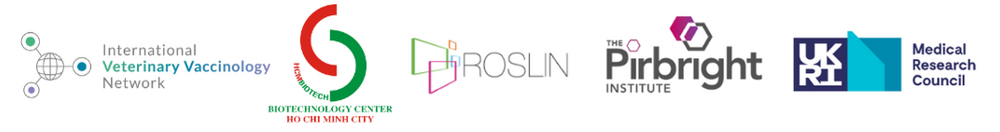 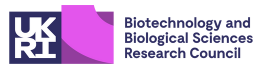 Applicant Details	Applicant Details	NameJob titleDepartment & OrganisationEmailTelephonePresentation Format Short talk Poster ThemeVaccines for Aquaculture Vaccines for Swine Vaccines for PoultryVeterinary Immunology☐ Other Abstract (including title, authors and affiliations) (Guideline – 300 words)	